Plan de travail n°21 – CM2Mardi 5 mai 2020Correction : Corrige ton plan n°20 Calcul mental* : Compétence : calculer mentalement le double, la moitié, le triple, le tiers, le quadruple, le quart…d’un  nombre Dictée de phrases : Clique sur le lien audio « Dictée de phrases » publié sur le site de l’école. Conjugaison : Activité n°1* : exercice de réinvestissementConsigne : conjugue aux temps demandés et à la personne demandée les verbes dans le tableau.Activité n°2 : Exercice 10 p 91 Mathématiques : Activité n°1 : La proportionnalité (consolidation) : Compétences : reconnaître une situation de proportionnalité.compléter un tableau de proportionnalité.Tâche n°1 (mise en situation) : Relis le « Je retiens » p 106 Tâche n°2 : Exercices d’appropriationn°7 p 109n°8 p 109n°13 p 109 (Explique bien comment tu as procédé)Activité n°2 : entrainement Pose et calcule les opérations suivantes Histoire : Louis IX et les croisadesClique sur le lien « Louis IX et les croisades » publié sur le site puis réponds aux cinq premières questions. Lecture : « Travail de la fluence » Activité à réaliser avec l’aide d’un adulte et prévoir un chronomètre (celui du portable)Compétence : lire à voix haute correctement un texte et de plus en plus vite. (Objectif : devenir un lecteur expert) Clique sur le lien « Texte_semaine 3 » publié sur le site. Anglais :  Tâche 1 : Ecoute le dialogue : http://ekladata.com/bSJ3SmhX5QfuZZl9oPql6cnMaww.mp3 Complète le tableau :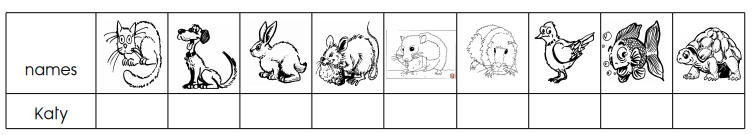 Tâche 2 : Jeu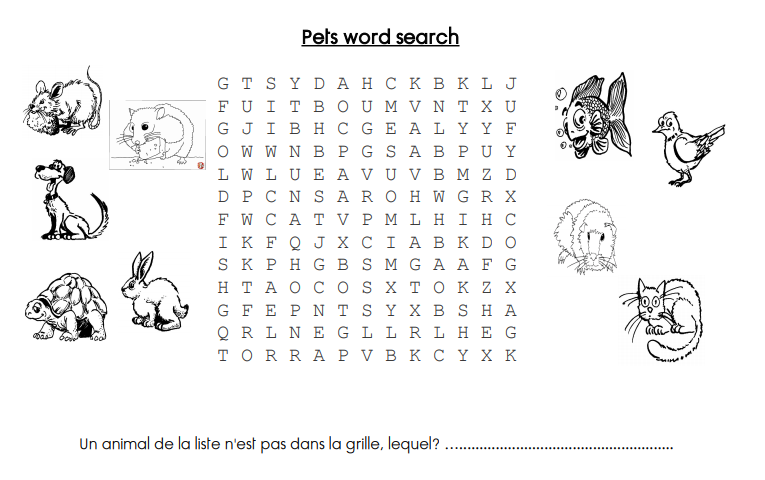  Lecture du soir : « Le Chevalier au bouclier vert » Compétence : lire et comprendre un texte. Poursuis la lecture du chapitre 10. Les questions seront données jeudi !250 x 2622 x 3500 x 442 x 478 x 2250  2327  3816  41 000 000 ÷ 29300 ÷ 3planter (tu)bondir (je)refaire (nous)avoir (vous)PrésentFuturImparfaitmordre (je)être (ils)repartir (tu)appuyer (elle)PrésentFuturImparfaitdétenir (tu)échanger (j’)pouvoir (ils)détruire (vous)PrésentFuturImparfait2356 + 45897 + 42 = 7281 – 5427 =785 x 47 =4568  6 = 89745 ÷ 52 = (bonus)